    10 ème TRAIL DE NOEL à MONTIGNY 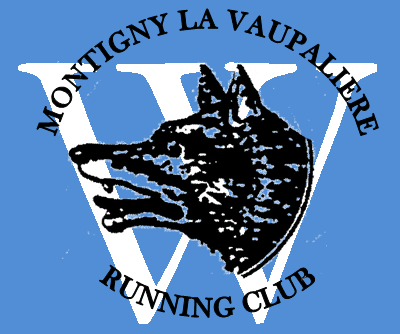     Dimanche 15 décembre 2019      BULLETIN COLLECTIF D’INSCRIPTIONNom du club ou de l’association : ●………………………………………………………………………………………………………………………………………………..…..INTERLOCUTEUR :NOM et Prénom ●……………………………………………………………………… portable ●………………………………………….Email en MAJUSCULES ●……………………………………………...................................................................................Bordereau à compléter lisiblement Joindre la photocopie de la licence de chaque inscrit. Pour les non-licenciés, joindre obligatoirement un certificat médical datant de moins d’un an à la date du 15 décembre 2019 attestant la non contre-indication à la pratique du sport en compétition ou de l’athlétisme en compétition ou de la course à pied en compétition.Droit d’inscription de 14 € par concurrent si 10 engagés minimum sur l’ensemble des deux courses.A moins de 10 engagés, les engagements sont considérés comme individuels (15 €) et doivent donc être effectués en ligne sur la plateforme d’inscription via le site internet du club www.montignyrunningclub.fr .A retourner par voie postale avant le samedi 7 décembre 2019, (accompagné du chèque correspondant à l’ordre du Montigny-La Vaupalière Running Club) à l’adresse du secrétariat.NOM et Prénom21 kmou11,5 kmH ou FDatedenaissanceN°deLICENCE FFAAdresseEmailSecrétariatLANGLOIS François14 rue Georges CHEDANNE76150 MAROMME06.70.56.42.12Référent organisation trailLANGLOIS François14 rue Georges CHEDANNE76150 MAROMMEmvrc.francois.langlois6@orange.fr Site internet du clubwww.montignyrunningclub.frRèglement complet de l’épreuve sur ce site.